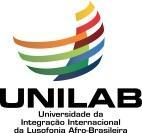 UNIVERSIDADE DA INTEGRAÇÃO INTERNACIONAL DA LUSOFONIAAFRO-BRASILEIRA PRÓ-REITORIA DE PLANEJAMENTO - PROPLANPROGRAMA DE GESTÃO E DESENVOLVIMENTOFICHA DE DOCUMENTAÇÃO - PG-PROPLAN N° 01/2022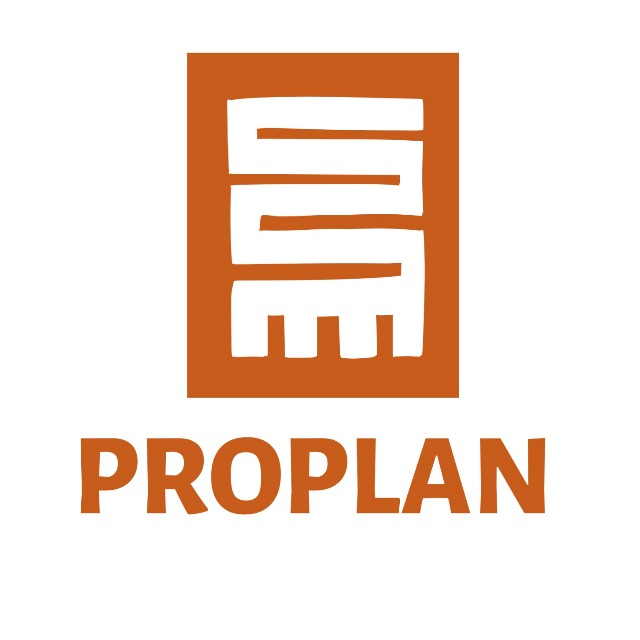 FICHA DE DOCUMENTAÇÃOFICHA DE DOCUMENTAÇÃOFICHA DE DOCUMENTAÇÃOGRUPO DE INFORMAÇÕES*O(a) candidato (a) deve anexar os documentos que comprovam as informações fornecidas, sendo responsável pela veracidade das mesmas.
** Somente para candidatos às vagas do regime integral.GRUPO DE INFORMAÇÕES*O(a) candidato (a) deve anexar os documentos que comprovam as informações fornecidas, sendo responsável pela veracidade das mesmas.
** Somente para candidatos às vagas do regime integral.GRUPO DE INFORMAÇÕES*O(a) candidato (a) deve anexar os documentos que comprovam as informações fornecidas, sendo responsável pela veracidade das mesmas.
** Somente para candidatos às vagas do regime integral.Nome:Nome:Nome:Siape:Siape:Siape:Critérios:Critérios:Pontuação:(    )Com horário Especial, nos termos dos parágrafos 2o e 3o do art. 98 da Lei no 8.112, de 11 de dezembro de 1990.(    )Gestantes e Lactantes, durante o período de gestação e amamentação.(    )Com mobilidade reduzida, nos termos da Lei no 10.098, de 19 de dezembro de 2000.(    )Com filho que possua necessidades especiais.(    )Com filho em idade pré-escolar. (    )Tempo de exercício na unidade máxima (por ano completo): ________________(    )Nível de Progressão na Carreira TAE, nos termos da Lei no 11.091, de 12 de janeiro de 2005:___________(    )Servidor não usufruiu de afastamento para cursar pós-graduação nos últimos 12 meses.(    )Servidor não participou de regime de execução de teletrabalho integral nos últimos 12 meses.(    )Servidor não exerce cargo de chefia.(    )Capacitações realizadas nos últimos 6 meses (carga horária mínima de 20h por curso) ou Certificação Obtida: _______________(    )Classe de Capacitação na Carreira TAE, nos termos da Lei no 11.091, de 12 de janeiro de 2005: _________(    )Servidor estudante com horário especial, nos termos do caput art. 98 da Lei no 8.112, de 11 de dezembro de 1990; ou que esteja regularmente inscrito e/ou matriculado em curso de Instituição de Ensino Superior.(    )Graduação Concluída.(    )Especialização Concluída.(    )Mestrado Concluído.(    )Doutorado Concluído.TOTAL:TOTAL: